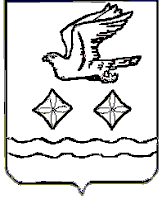 АДМИНИСТРАЦИЯГОРОДСКОГО ОКРУГА СТУПИНО МОСКОВСКОЙ ОБЛАСТИПОСТАНОВЛЕНИЕ ______________ № ___________г. СтупиноОб утверждении муниципальной программы городского округа Ступино Московской области «Строительство объектов социальной инфраструктуры» В соответствии с Бюджетным кодексом Российской Федерации, Жилищным кодексом Российской Федерации, Федеральным законом от 06.10.2003 № 131-ФЗ «Об общих принципах организации местного самоуправления в Российской Федерации», уставом городского округа Ступино Московской области, постановлением администрации городского округа Ступино Московской области от 01.12.2017 №07-п «Об утверждении Порядка принятия решений о разработке, формировании, реализации и оценки эффективности муниципальных программ городского округа Ступино Московской области», постановлением администрации городского округа Ступино Московской области от 03.09.2019 № 2500-п «Об утверждении Перечня муниципальных программ городского округа Ступино Московской области»ПОСТАНОВЛЯЮ:Утвердить муниципальную программу городского округа Ступино  Московской области «Строительство объектов социальной инфраструктуры» (Прилагается).Настоящее постановление вступает  в силу с 01.01.2020 года и применяется к правоотношениям, возникающим в связи с составлением, рассмотрением, утверждением и исполнением бюджета городского округа Ступино Московской области, начиная с бюджета городского округа Ступино Московской области на 2020 год и на плановый период 2021 и 2022 годов.Контроль за исполнением настоящего постановления оставляю за собой. Глава городского округа СтупиноМосковской области                  			                		В.Н. НазароваПриложениек постановлению администрации городского округа Ступино Московской области ______________ № __________-п МУНИЦИПАЛЬНАЯ ПРОГРАММА ГОРОДСКОГО ОКРУГА СТУПИНО МОСКОВСКОЙ ОБЛАСТИ «СТРОИТЕЛЬСТВО ОБЪЕКТОВ СОЦИАЛЬНОЙ ИНФРАСТРУКТУРЫ»1. Паспорт муниципальной программы2. Общая характеристика сферы реализации муниципальной программыОдним из ключевых приоритетов деятельсти муниципального образования является повышение качества жизни своих граждан. Важнейшим направлением в данной сфере выступает строительство и реконструкция социально значимых объектов инфраструктуры.В первую очередь необходимо удовлетворить интересы проживающих в населенных пунктах жителей, что и находит отражение в существующей градостроительной политике развития городского округа Ступино Московской области. К сожалению, в существующей практике застройки населенных пунктов одной из серьезнейших проблем являются непропорциональные объемы сдачи в эксплуатацию построенного жилья с объемами ввода объектов социального значения (детские дошкольные учреждения, школы, объекты досуга и быта, больницы и т.п.).Современное общество требует строительства социальных объектов в том же темпе, что и строительство жилого фонда, однако на практике это условие не выполняется. Такое несоответствие в первую очередь связано с ограниченными возможностями бюджетов. Однако существующая застройка и вновь возводимое жилье без введения социальных объектов ухудшает качество жизни населения.По размерам сети образовательных организаций, численности обучающихся и воспитанников система образования в городском округе Ступино Московской области является одной из наиболее крупных и включает в себя:32 общеобразовательных организаций 50  дошкольных образовательных организаций 3 колледжей и техникумов;2 вузов;8 организации дополнительного образования.Тенденции демографического развития городского округа Ступино Московской области  выступают вызовом к инфраструктуре дошкольного и общего образования. Особенно острой ситуация является в территориях с высокой плотностью населения и темпами строительства. Удовлетворение потребностей семей в услугах дошкольного образования и обеспечения местами в дошкольных организациях всех нуждающихся детей в возрасте от 2 месяцев до 7 лет потребует продолжения строительства и реконструкции зданий дошкольных образовательных организаций, расширения негосударственного сектора услуг дошкольного образования.В общем образовании рост численности детей школьного возраста влечет риски ухудшения условий их обучения в части обучения во вторую смену и роста наполняемости классов. В свою очередь ситуация со стандартами условий обучения в общеобразовательных организациях является еще более сложной, чем в дошкольных, это связано с длительными сроками эксплуатации части зданий (многие здания школ спроектированы и построены в середине прошлого века). 3. Цели муниципальной программыИсходя из приоритетов государственной политики целью программы является  повышение уровня комфортного проживания и обеспеченности населения городского округа Ступино Московской области объектами социального назначения.Для достижения поставленной цели потребуется решение следующих задач:Строительство (реконструкция) объектов образования;Строительство (реконструкция) объектов физической культуры и спорта;Решение вышеуказанных задач планируется осуществить в ходе реализации подпрограмм муниципальной программы округа в течение срока действия муниципальной программы.4. Сроки реализации муниципальной программы Муниципальная программа реализуется в период с 2020 по 2024 годы. 5. Перечень подпрограмм  муниципальной программыКомплексный характер целей и задач муниципальной программы городского округа Ступино Московской области «Строительство объектов социальной инфраструктуры» (далее - Муниципальная программа) обуславливает целесообразность использования программно-целевого метода управления для скоординированного достижения взаимоувязанных целей и решения соответствующих им задач как в целом по Муниципальной программе, так и по ее отдельным блокам.В состав Муниципальной программы включены следующие подпрограммы:Подпрограмма  3 «Строительство (реконструкция) объектов образования» (далее - Подпрограмма 3).Мероприятия Подпрограммы  3 направлены:в части мероприятий, характеризующих «Дошкольное образование» - на создание и развитие объектов дошкольного образования (включая реконструкцию со строительством пристроек) в целях ликвидации очередности, капитальные вложения в объекты социальной и инженерной инфраструктуры; проектирование и строительство дошкольных образовательных организаций;в части "Общее образование" - на создание и развитие общеобразовательных организаций в городском округе Ступино Московской области,  создание условий  для ликвидации второй смены;на строительство школ в Московской области с использованием типовых проектов, предусматривающих соответствие архитектурных решений современным требованиям к организации образовательного процесса, возможность трансформации помещений, позволяющей использовать помещения для разных видов деятельности.Подпрограмма 5 «Строительство (реконструкция) объектов физической культуры и спорта» (далее - Подпрограмма 5).Мероприятия Подпрограммы 5 направлены на создания объектов физической культуры и спорта.6. Перечень мероприятий муниципальной программы.Достижение целей Программы обеспечивается путем реализации комплекса  основных мероприятий, перечень которых определен в Приложении №1 к муниципальной программе.7. Планируемые результаты реализации муниципальной программыПоказатели рассчитываются на основе данных государственного статистического наблюдения, отраслевой и ведомственной отчетности  исполнителя мероприятий Программы. В их число включены показатели, используемые для оценки эффективности деятельности органов местного самоуправления, предусмотренные Указом Президента Российской Федерации от 28 апреля 2008 г. № 607 «Об оценке эффективности деятельности органов местного самоуправления городских округов и муниципальных районов», подпункта «и» пункта 2 Указа Президента Российской Федерации от 7 мая 2012 г. № 601 «Об основных направлениях совершенствования системы государственного управления», а также постановлением Правительства Российской Федерации от 17 декабря 2012 г. № 1317 «О мерах по реализации Указа Президента Российской Федерации от 28 апреля 2008 г. № 607 «Об оценке эффективности деятельности органов местного самоуправления городских округов и муниципальных районов» Показатели направлены на достижение целевых показателей, определенных Указом Президента Российской Федерации от 07.05.2018 N 204 "О национальных целях и стратегических задачах развития Российской Федерации на период до 2024 года"Перечень показателей носит открытый характер и предусматривает возможность корректировки в случае потери информативности показателя (достижение максимального значения или насыщения), изменения приоритетов государственной политики в сфере реализации программы.В результате реализации мероприятий муниципальной программы планируется достижение планируемых конечных результатов реализации программы определенных в Приложении №2 к муниципальной программе.8. Объем финансовых ресурсов, необходимых для реализации муниципальной программы. Объем финансовых ресурсов, необходимых для реализации муниципальной программы содержится в Приложении №3 к муниципальной программе.9.  Адресный перечень объектов строительства, реконструкции и модернизации.Адресный перечень объектов строительства, реконструкции и модернизации,  финансирование которых осуществляется по программе,  отражен в Приложении №4 к Программе.  10.  Порядок взаимодействия муниципального заказчика подпрограммы с муниципальным заказчиком муниципальной программы. Муниципальный заказчик Подпрограммы ежеквартально до 5 числа месяца, следующего за отчетным кварталом, представляет муниципальному заказчику Программы оперативный отчет по форме и в порядке, установленном  в Порядке принятия решений о разработке, формировании,  реализации и оценки эффективности муниципальных программ городского округа Ступино Московской области.11. Состав, форма и сроки представления отчетности о ходе реализации мероприятий муниципальной программыОтветственность за реализацию программы, обеспечение достижения цели программы, значения количественных и качественных показателей реализации программы несет координатор программы.Оперативный отчет, годовой и итоговый отчеты о реализации  программы формирует Управление строительства администрации городского округа Ступино Московской области в соответствии с Порядком принятия решений о разработке, формировании, реализации и оценки эффективности муниципальных программ городского округа Ступино Московской области. 12.  Контроль за ходом реализации муниципальной программыКонтроль за реализацией муниципальной программы осуществляет глава городского округа Ступино Московской области.Приложение №1к  муниципальной программе  городского округа Ступино Московской области «Строительство объектов социальной инфраструктуры» Планируемые результаты реализации муниципальной программы городского округа Ступино Московской области «Строительство объектов социальной инфраструктуры»Приложение №2 к  муниципальной программе  городского округа Ступино Московской области «Строительство объектов социальной инфраструктуры»Объем финансовых ресурсов, необходимых для реализации муниципальной программы Приложение №3 к  муниципальной программе  городского округа Ступино Московской области «Строительство объектов социальной инфраструктуры» Адресный перечень объектовстроительства, реконструкции и модернизации, финансирование которых осуществляется по муниципальной программе «Строительство объектов социальной инфраструктуры»Приложение №4 к  муниципальной программе  городского округа Ступино Московской области «Строительство объектов социальной инфраструктуры»ПОДПРОГРАММА 3«Строительство (реконструкция) объектов образования»1. Паспорт Подпрограммы 32. Общая характеристика сферы реализации Подпрограммы 3Реализация Подпрограммы 3 предусматривает реализацию мероприятий, которые обеспечат развитие сферы дошкольного образования Московской области и предоставление всем детям в возрасте от 2 месяцев до 7 лет доступности получения услуг дошкольного образования. Будет продолжено развитие сети организаций дошкольного образования, в том числе создание новых и развитие уже имеющихся объектов дошкольного образования (включая реконструкцию со строительством пристроек). В ряде муниципальных образований Московской области будут осуществлены меры по развитию инфраструктуры дошкольного образования.Для обеспечения доступности дошкольного образования для детей в возрасте от 2 месяцев до 7 лет будут реализованы мероприятия по созданию объектов дошкольного образования, включая реконструкцию со строительством пристроек.Мероприятия Подпрограммы 3 реализуются в соответствии с распоряжением Правительства Российской Федерации от 23.10.2015 № 2145-р «О программе «Содействие созданию в субъектах Российской Федерации (исходя из прогнозируемой потребности) новых мест в общеобразовательных организациях» на 2016-2025 годы».В городском округе Ступино Московской области в системе общего образования начало 2019/2020 учебного года работают 52 муниципальные школы с общим контингентом обучающихся – 12 935 детей, из них во вторую смену – 10,4 %. Третья смена отсутствует.Московская область находится в числе лидеров по строительству новых школ в Российской Федерации. В то же время при существующей инфраструктуре с учетом демографического роста контингента школьников остается риск обучения во вторую смену.Техническое состояние многих школьных зданий не соответствует современным требованиям. Всего на конец 2019 года функционировало 52 школы. Сложившаяся ситуация вызвана тем, что многие здания школ спроектированы и построены в середине прошлого века и даже существенно раньше и не отвечают современным требованиям, предъявляемым к таким объектам. Необходим плановый вывод зданий школ, имеющих высокий уровень износа, из эксплуатации и перевод обучающихся в новые здания.В сложившейся ситуации в рамках Государственной программы, муниципальных программ, «дорожных карт» уже запланированы мероприятия по введению новых мест (за счет строительства новых школ, реконструкций школьных зданий, увеличения учебных площадей путем пристроек к зданиям, строительства новых зданий школ взамен изношенных).Так, в 2019-2025 годах планируются: строительство и реконструкция 3 новых зданий школ.Таким образом, необходимость реализации основных мероприятий Подпрограммы 3 обусловлена высокой социальной значимостью решаемых задач по формированию условий для получения качественного общего образования.3.  Цели Подпрограммы 3Целью подрограммы 3 является  повышение уровня комфортного проживания и обеспеченности населения городского округа Ступино Московской области объектами образования.4.  Перечень мероприятий Подпрограммы 3Достижение целей подпрограммы обеспечивается путем реализации комплекса  основных мероприятий, перечень которых определен в Приложении №1 к Подпрограмме.5. Планируемые результаты реализации Подпрограммы 3В результате реализации мероприятий программы планируется достижение ожидаемых конечных результатов реализации Подпрограммы определенных в Приложении №2 к Подпрограмме.6. Методика расчета значений планируемых результатов реализации Подпрограммы 3.7. Порядок взаимодействия исполнителя мероприятия Подпрограммы 3 с муниципальным заказчиком Подпрограммы 3Исполнители мероприятий ежеквартально до 5 числа месяца, следующего за отчетным кварталом, представляют муниципальному заказчику оперативный отчет по форме и в порядке, установленном  в Порядке принятия решений о разработке, формировании, реализации и оценки эффективности муниципальных программ городского округа Ступино Московской области.8. Состав, форма и сроки представления отчетности о ходе реализации мероприятий Подпрограммы 3Ответственность за реализацию Подпрограммы 3, обеспечение достижения цели Подпрограммы, значения количественных и качественных показателей реализации Подпрограммы несет координатор программы.Оперативный отчет, годовой и итоговый отчеты о реализации  программы формирует Управление строительства администрации городского округа Ступино Московской области в соответствии с Порядком принятия решений о  разработке, формирования, реализации и оценки эффективности муниципальных программ городского округа Ступино Московской области. 9.  Контроль за ходом реализации Подпрограммы 3Контроль за реализацией Подпрограммы 3 осуществляет глава городского округа Ступино Московской области. Приложение №1 к Подпрограмме 3«Строительство (реконструкция) объектов образования» Перечень мероприятий Подпрограммы 3«Строительство (реконструкция) объектов образования»Приложение №2 к Подпрограмме 3«Строительство (реконструкция) объектов образования»Планируемые результаты реализации Подпрограммы 3 «Строительство (реконструкция) объектов образования»Приложение №5 к  муниципальной программе  городского округа Ступино Московской области «Строительство объектов социальной инфраструктуры»ПОДПРОГРАММА 5«Строительство (реконструкция) объектов физической культуры и спорта»1. Паспорт Подпрограммы 52. Общая характеристика сферы реализации Подпрограммы 5Федеральный проект «Современная школа» направлен на реализацию мероприятий по содействию созданию в субъектах Российской Федерации (исходя из прогнозируемой потребности) новых мест в общеобразовательных организациях в рамках государственной программы Российской Федерации «Развитие образования», утвержденной постановлением Правительства Российской Федерации от 26.12.2017 № 1642, в рамках реализации соглашения, заключенного между Правительством Московской области и Министерством Просвещения Российской Федерации. Также по данному основному мероприятию предусматривается предоставление субсидий из бюджета Московской области бюджетам муниципальных образований Московской области на капитальные вложения в объекты общего образования на софинансирование обеспечения проектно-изыскательских работ, строительства и (или) реконструкции зданий (сооружений) для объектов общего образования и (или) строительства пристроек к школам в целях обеспечения конституционных прав граждан на общедоступное общее образование.Направления реформирования, модернизации, преобразования сферы образования, реализуемые в рамках подпрограммы, основаны на необходимости развития и совершенствования системы образования в соответствии с потребностями населения городского округа Ступино Московской области, требованиями законодательства Российской Федерации, требованиями федеральных государственных образовательных стандартов, необходимостью выполнения Указов Президента Российской Федерации, устанавливающих требования к сфере образования и с целями национального проекта «Образования».Предусматривается выполнение работ по организационно-техническому и аналитическому сопровождению подпрограммы, заключение соглашений, необходимых для реализации подпрограммы, включая организацию экспертизы заявок на участие в подпрограмме и результатов работ. Размещение заказа на выполнение работ осуществляется в соответствии с законодательством Российской Федерации о размещении заказов на поставки товаров, выполнение работ и оказание услуг для муниципальных нужд.Органы местного самоуправления городского округа Ступино разрабатывают меры, направленные на создание новых мест в общеобразовательных организациях в соответствии с прогнозируемой потребностью и современными условиями обучения, которые включают в себя в том числе следующие мероприятия по модернизации уже существующей инфраструктуры общего образования городского округа Ступино (строительство новых зданий школ (пристроек к зданиям), проведение реконструкции, возврат в систему общего образования зданий, используемых не по назначению.Характеристика проблем в развитии физической культуры и спорта в городском округе Ступино Московской области заключается в следующем:низкий уровень обеспеченности основными спортивными объектами;низкий уровень приспособленности спортивных сооружений для нужд инвалидов и лиц с ограниченными возможностями. Городской округ Ступино Московской области имеет разветвленную инфраструктуру спортивных сооружений, способствующую активному вовлечению населения в занятия физической культурой и спортом.До конца 2021 году к планируется завершить реконструкцию 1 объекта спорта.По итогам 2017 года обеспеченность площадью основных типов спортивных сооружений из расчёта на 1 тысячу населения г.о. Ступино Московской области составила:спортивные залы - 130,37 кв. м (при нормативе 106 кв.м);  
плоскостные спортивные сооружения - 1631,2 кв.м (при нормативе 948,3 кв.м); плавательные бассейны - 14,01 кв.м зеркала воды (при нормативе 9,96 кв.м); Подпрограмма 5 призвана в рамках основных направлений обеспечить практическую реализацию комплекса мероприятий и механизмов, направленных на создание необходимых условий для решения существующих проблемных вопросов в этой сфере.Федеральный проект «Спорт - норма жизни»  направлен на создание условий для физического развития и привлечения к занятиям спортом населения городского округа Ступино Московской области путем строительства (реконструкции) объектов физической культуры и спорта».Своевременная реализация мероприятий Подпрограммы 5 позволит повысить обеспеченность жителей городского округа Ступино Московской области основными типами спортивной инфраструктуры.3.  Цели Подпрограммы 5Целью подрограммы 3 является  повышение уровня комфортного проживания и обеспеченности населения городского округа Ступино Московской области объектами образования.4.  Перечень мероприятий Подпрограммы 5Достижение целей подпрограммы обеспечивается путем реализации комплекса  основных мероприятий, перечень которых определен в Приложении №1 к Подпрограмме.5. Планируемые результаты реализации Подпрограммы 5В результате реализации мероприятий программы планируется достижение ожидаемых конечных результатов реализации Подпрограммы определенных в Приложении №2 к Подпрограмме.6. Методика расчета значений планируемых результатов реализации Подпрограммы 5.7. Порядок взаимодействия исполнителя мероприятия Подпрограммы 5 с муниципальным заказчиком Подпрограммы 5Исполнители мероприятий ежеквартально до 5 числа месяца, следующего за отчетным кварталом, представляют муниципальному заказчику оперативный отчет по форме и в порядке, установленном  в Порядке принятия решений о разработке, формировании, реализации и оценки эффективности муниципальных программ городского округа Ступино Московской области.8. Состав, форма и сроки представления отчетности о ходе реализации мероприятий Подпрограммы 5Ответственность за реализацию Подпрограммы 5, обеспечение достижения цели Подпрограммы, значения количественных и качественных показателей реализации Подпрограммы несет координатор программы.Оперативный отчет, годовой и итоговый отчеты о реализации  программы формирует Управление строительства администрации городского округа Ступино Московской области в соответствии с Порядком принятия решений о  разработке, формирования, реализации и оценки эффективности муниципальных программ городского округа Ступино Московской области. 9.  Контроль за ходом реализации Подпрограммы 5Контроль за реализацией Подпрограммы 5 осуществляет глава городского округа Ступино Московской области. Приложение №1 к Подпрограмме 5«Строительство (реконструкция) объектов физической культуры и спорта» Перечень мероприятий Подпрограммы 5«Строительство (реконструкция) объектов физической культуры и спорта»Приложение №2 к Подпрограмме 5«Строительство (реконструкция) объектов физической культуры и спорта»Планируемые результаты реализации Подпрограммы 5 «Строительство (реконструкция) объектов физической культуры и спорта»Наименование муниципальной программы«Строительство объектов социальной инфраструктуры»Основания разработки муниципальной программыКонституция Российской Федерации;Бюджетный кодекс Российской Федерации;Жилищный кодекс Российской Федерации;  Федеральный закон от 06.10.2003 № 131-ФЗ «Об общих принципах организации местного самоуправления в Российской Федерации»;Указ Президента Российской Федерации от 07.05.2018 N 204 "О национальных целях и стратегических задачах развития Российской Федерации на период до 2024 года".Постановление Правительства Московской области  от 28.12.2018 № 1023/45 «О Стратегии социально-экономического развития Московской области на период до 2030 года»;Постановление Правительства Московской области от 16.10.2018 № 753/37 "Об утверждении государственной программы Московской области"Строительство объектов социальной  инфраструктуры"Устав городского округа Ступино Московской области;Постановление администрации городского округа Ступино Московской области от 01.12.2017 № 07-п «Об утверждении Порядка принятия решений о разработке, формировании, реализации и оценки эффективности муниципальных программ городского округа Ступино Московской области»;Постановление администрации городского округа Ступино Московской области от 03.09.2019 № 2500-п «Об утверждении Перечня муниципальных программ городского округа Ступино Московской области».Цели муниципальной программыПовышение уровня комфортного проживания и обеспеченности населения городского округа Ступино Московской области объектами социального назначенияМуниципальный заказчик муниципальной  программыУправление строительства администрации городского округа Ступино Московской областиКоординатор муниципальной программыЗаместитель главы администрации городского округа Ступино Московской области Фунтиков Д.А.  Сроки реализации муниципальной программы2020-2024 годыПеречень подпрограмм муниципальной программыПодпрограмма 3 «Строительство (реконструкция) объектов образования»;Подпрограмма 5 «Строительство (реконструкция) объектов физической культуры и спорта».Источники финансирования муниципальной программыВсего: 2910672,94  тыс. рублей, в том числе по годам реализации:2020 год –  1118342,71 тыс. руб.2021 год –  1 078 080,23 тыс. руб.2022 год –  714 250,00 тыс. руб.2023 год-    0 тыс. руб. руб.2024 год –  0 тыс. руб. руб.Всего: 2910672,94  тыс. рублей, в т.ч.  по источникам:Федеральный бюджет всего –  0 тыс. рублей, в том числе по годам реализации:2020 год – 0 тыс. руб.;2021 год – 0 тыс. руб.2022 год -  0 тыс. руб.2023 год-   0 руб.2024 год – 0 руб. Бюджет Московской области всего –  2 477 627,11 тыс. руб. в том числе по годам реализации:2020 год – 1 057 827,68 тыс. руб.;2021 год – 939 109,43тыс. руб.2022 год -  480 690,00 тыс. руб.2023 год-   0 руб.2024 год – 0 руб. Бюджет городского округа Ступино Московской области всего- 433 045,83 тыс. руб., в том числе по годам реализации:2020 год -  60 515,03 тыс. руб.;2021 год -  138 970,80 тыс. руб.2022 год -  233 560,00 тыс. руб.2023 год-   0 руб.2024 год – 0 руб. Внебюджетные источники всего – 0 тыс. руб.Планируемые результаты реализации муниципальной программыПеречень планируемых результатов реализации муниципальной Программы приведен в Приложении №1 к муниципальной Программе. Контроль за реализацией муниципальнойпрограммыКонтроль за реализацией Программы осуществляет глава  городского округа Ступино Московской области№п/пОсновные мероприятияКоличественные и/или качественные целевые показатели, характеризующие реализацию основных мероприятийЕдиница измеренияТип показателяБазовоезначениепоказателяна начало периодаПланируемое значение показателя по годам реализации ПрограммыПланируемое значение показателя по годам реализации ПрограммыПланируемое значение показателя по годам реализации ПрограммыПланируемое значение показателя по годам реализации ПрограммыПланируемое значение показателя по годам реализации Программы№п/пОсновные мероприятияКоличественные и/или качественные целевые показатели, характеризующие реализацию основных мероприятийЕдиница измеренияТип показателяБазовоезначениепоказателяна начало периода2020202120222023202412345678910111.Подпрограмма 3 «Строительство (реконструкция) объектов образования»Подпрограмма 3 «Строительство (реконструкция) объектов образования»Подпрограмма 3 «Строительство (реконструкция) объектов образования»Подпрограмма 3 «Строительство (реконструкция) объектов образования»Подпрограмма 3 «Строительство (реконструкция) объектов образования»Подпрограмма 3 «Строительство (реконструкция) объектов образования»Подпрограмма 3 «Строительство (реконструкция) объектов образования»Подпрограмма 3 «Строительство (реконструкция) объектов образования»Подпрограмма 3 «Строительство (реконструкция) объектов образования»Подпрограмма 3 «Строительство (реконструкция) объектов образования»1.1.Основное мероприятие Е1. Федеральный проект «Современная школа»1.1.2.Мероприятие Е1.2. Капитальные вложения в объекты общего образованияКоличество введенных в эксплуатацию объектов общего образования за счет бюджетных средстведПриоритетный целевой-111002. Подпрограмма 5 «Строительство (реконструкция) объектов физической культуры и спорта»Подпрограмма 5 «Строительство (реконструкция) объектов физической культуры и спорта»Подпрограмма 5 «Строительство (реконструкция) объектов физической культуры и спорта»Подпрограмма 5 «Строительство (реконструкция) объектов физической культуры и спорта»Подпрограмма 5 «Строительство (реконструкция) объектов физической культуры и спорта»Подпрограмма 5 «Строительство (реконструкция) объектов физической культуры и спорта»Подпрограмма 5 «Строительство (реконструкция) объектов физической культуры и спорта»Подпрограмма 5 «Строительство (реконструкция) объектов физической культуры и спорта»Подпрограмма 5 «Строительство (реконструкция) объектов физической культуры и спорта»Подпрограмма 5 «Строительство (реконструкция) объектов физической культуры и спорта»2.1.Основное мероприятие Р5. Федеральный проект  «Спорт - норма жизни»2.1.2.Мероприятие Р5.4.Строительство (реконструкция) муниципальных стадионовКоличество введенных в эксплуатацию муниципальных стадионоведПриоритетный целевой-01000Наименование подпрограммыИсточник финансированияОбщий объем финансовых ресурсов,тыс. руб.в том числе по годам Программы, тыс. руб.в том числе по годам Программы, тыс. руб.в том числе по годам Программы, тыс. руб.в том числе по годам Программы, тыс. руб.в том числе по годам Программы, тыс. руб.Наименование подпрограммыИсточник финансированияОбщий объем финансовых ресурсов,тыс. руб.20202021202220232024Подпрограмма 3 «Строительство (реконструкция) объектов образования»Федеральный бюджет0,000,000,000,000,000,00Подпрограмма 3 «Строительство (реконструкция) объектов образования»Бюджет Московской области2 256 773,65981 827,68794 255,97480 690,000,000,00Подпрограмма 3 «Строительство (реконструкция) объектов образования»Бюджет городского округа Ступино421 421,9256 515,03131 346,89233 560,000,000,00Подпрограмма 3 «Строительство (реконструкция) объектов образования»Внебюджетные источники0,000,000,000,000,000,00Всего по Подпрограмме 32 678 195,571  038 342,71925 602,86714 250,000,000,00Подпрограмма 5 «Строительство (реконструкция) объектов физической культуры и спорта»Федеральный бюджет0,000,000,000,000,000,00Подпрограмма 5 «Строительство (реконструкция) объектов физической культуры и спорта»Бюджет Московской области220 853,4676000,00144853,460,000,000,00Подпрограмма 5 «Строительство (реконструкция) объектов физической культуры и спорта»Бюджет городского округа Ступино11 623,914000,007623,910,000,000,00Подпрограмма 5 «Строительство (реконструкция) объектов физической культуры и спорта»Внебюджетные источники0,000,000,000,000,000,00Всего по Подпрограмме 5232 477,3780000,00152477,370,000,000,00Всего по муниципальной ПрограммеВсего:2 910 672,941 118 342,711 078 080,23714 250,000,000,00Федеральный бюджет0,000,000,000,000,000,00Бюджет Московской области2 477 627,111 057 827,68939 109,43480 690,000,000,00Бюджет городского округа Ступино433 045,8360 515,03138 970,80233 560,000,000,00Внебюджетные источники0,000,000,000,000,000,00Наименование объекта, адрес объекта, сведения о государственной регистрации права собственности/ реквизиты документов-оснований возникновения права муниципальной собственностиПланируемые сроки реализации инвестиционного проекта строительства/ реконструкции/ модернизации/ капитального ремонта объекта муниципальной собственностиМощность/прирост мощности объекта (кв. метр, погонный метр, место, койко-место и т.д.)Инвестиционная/сметная стоимость объекта (тыс. руб.)Профинансировано в 2019.(тыс. руб.)План финансирования (тыс.руб.)План финансирования (тыс.руб.)План финансирования (тыс.руб.)План финансирования (тыс.руб.)План финансирования (тыс.руб.)План финансирования (тыс.руб.)Остаток инвестиционной/ сметной стоимости до ввода объекта  в эксплуатацию на 01.10.2019, тыс. руб.Источники финансированияНаименование объекта, адрес объекта, сведения о государственной регистрации права собственности/ реквизиты документов-оснований возникновения права муниципальной собственностиПланируемые сроки реализации инвестиционного проекта строительства/ реконструкции/ модернизации/ капитального ремонта объекта муниципальной собственностиМощность/прирост мощности объекта (кв. метр, погонный метр, место, койко-место и т.д.)Инвестиционная/сметная стоимость объекта (тыс. руб.)Профинансировано в 2019.(тыс. руб.)всего20202021202220232024Остаток инвестиционной/ сметной стоимости до ввода объекта  в эксплуатацию на 01.10.2019, тыс. руб.Источники финансирования1234567891011121314Подпрограмма 3 «Строительство (реконструкция) объектов образования»Подпрограмма 3 «Строительство (реконструкция) объектов образования»Подпрограмма 3 «Строительство (реконструкция) объектов образования»Подпрограмма 3 «Строительство (реконструкция) объектов образования»Подпрограмма 3 «Строительство (реконструкция) объектов образования»Подпрограмма 3 «Строительство (реконструкция) объектов образования»Подпрограмма 3 «Строительство (реконструкция) объектов образования»Подпрограмма 3 «Строительство (реконструкция) объектов образования»Подпрограмма 3 «Строительство (реконструкция) объектов образования»Подпрограмма 3 «Строительство (реконструкция) объектов образования»Подпрограмма 3 «Строительство (реконструкция) объектов образования»Подпрограмма 3 «Строительство (реконструкция) объектов образования»Подпрограмма 3 «Строительство (реконструкция) объектов образования»Подпрограмма 3 «Строительство (реконструкция) объектов образования»Строительство школы на 825 мест,  г.Ступино, центральный микрорайон 
(ПИР и строительство)2022825 мест1046613,0001046613,0025262,00307101,00714250,0000Средства бюджета Московской области, Средства бюджета городского округа Ступино Школа на 550 мест   по адресу: Московская область, Ступинский район, г. Ступино, квартал «Надежда» (ПИР и строительство)2020550 мест815055,50147625,50667 430,00667 430,000000Средства бюджета Московской области, Средства бюджета городского округа СтупиноШкола на 825 мест  по адресу: Московская область, г. Ступино, 
мкр. «Юго-Западный» (ПИР и строительство)2021825 мест975153,5711001,00964 152,57345 650,71618 501,86000Средства бюджета Московской области, Средства бюджета городского округа СтупиноПодпрограмма 5 «Строительство (реконструкция) объектов физической культуры и спорта»Подпрограмма 5 «Строительство (реконструкция) объектов физической культуры и спорта»Подпрограмма 5 «Строительство (реконструкция) объектов физической культуры и спорта»Подпрограмма 5 «Строительство (реконструкция) объектов физической культуры и спорта»Подпрограмма 5 «Строительство (реконструкция) объектов физической культуры и спорта»Подпрограмма 5 «Строительство (реконструкция) объектов физической культуры и спорта»Подпрограмма 5 «Строительство (реконструкция) объектов физической культуры и спорта»Подпрограмма 5 «Строительство (реконструкция) объектов физической культуры и спорта»Подпрограмма 5 «Строительство (реконструкция) объектов физической культуры и спорта»Подпрограмма 5 «Строительство (реконструкция) объектов физической культуры и спорта»Подпрограмма 5 «Строительство (реконструкция) объектов физической культуры и спорта»Подпрограмма 5 «Строительство (реконструкция) объектов физической культуры и спорта»Подпрограмма 5 «Строительство (реконструкция) объектов физической культуры и спорта»Подпрограмма 5 «Строительство (реконструкция) объектов физической культуры и спорта»4.Реконструкция стадиона «Металлург» (ПИР и реконструкция), Московская область, Ступинский р-н, 
г. Ступино, 
ул. Чайковского,  
влад. 3/10202163  241897,379420,00232477,3780000,00152477,37000Средства бюджета Московской области, Средства бюджета городского округа СтупиноНаименование подпрограммы«Строительство (реконструкция) объектов образования»Основание разработки подпрограммыКонституция Российской Федерации;Бюджетный кодекс Российской Федерации;Жилищный кодекс Российской Федерации;  Федеральный закон от 06.10.2003 № 131-ФЗ «Об общих принципах организации местного самоуправления в Российской Федерации»;Указ Президента Российской Федерации от 07.05.2018 N 204 "О национальных целях и стратегических задачах развития Российской Федерации на период до 2024 года".Постановление Правительства Московской области  от 28.12.2018 № 1023/45 «О Стратегии социально-экономического развития Московской области на период до 2030 года»;Постановление Правительства Московской области от 16.10.2018 № 753/37 "Об утверждении государственной программы Московской области"Строительство объектов  социальной инфраструктуры"Устав городского округа Ступино Московской области;Постановление администрации городского округа Ступино Московской области от 01.12.2017 № 07-п «Об утверждении Порядка принятия решений о разработке, формировании, реализации и оценки эффективности муниципальных программ городского округа Ступино Московской области»;Постановление администрации городского округа Ступино Московской области от 03.09.2019 № 2500-п «Об утверждении Перечня муниципальных программ городского округа Ступино Московской области».Цели подпрограммыПовышение уровня комфортного проживания и обеспеченности населения городского округа Ступино Московской области объектами образованияМуниципальный заказчик  подпрограммыУправление строительства администрации городского округа Ступино Московской областиКоординатор подпрограммыЗаместитель главы администрации городского округа Ступино Московской области Фунтиков Д.А.  Сроки реализации подпрограммы2020-2024 годыИсточники финансирования подпрограммыВсего: 2 678 195,57 тыс. рублей, в том числе по годам реализации:2020 год  -  1 038 342,71 тыс. руб.2021 год  -  925 602,86 тыс. руб.2022 год  -  714 250,00 тыс.руб.2023 год-    0 руб.2024 год –  0 руб. Всего – 2 678 195,57  тыс. рублей, -в т.ч. по источникам:Федеральный бюджет всего –  0 тыс. рублей Бюджет Московской области всего –  2 256 773,65 тыс. рублей, в том числе по годам реализации:2020 год  -  981827,68 тыс. руб.2021 год  -  794255,97 тыс. руб.2022 год  -  480690 тыс.руб.2023 год-    0 руб.2024 год –  0 руб. Бюджет городского округа Ступино Московской области, всего – 421421,92  тыс.  руб, в том числе  по годам реализации:2020 год  -  56 515,03 тыс. руб.2021 год  -  131 346,89 тыс. руб.2022 год  -  233 560,00 тыс.руб.2023 год-    0 руб.2024 год –  0 руб. Внебюджетные источники всего- 0 тыс. руб. Планируемые  результаты реализации подпрограммыПланируемые результаты реализации Подпрограммы приведены в Приложении №2 к Подпрограмме.Контроль за реализацией подпрограммыКонтроль за реализацией Подпрограммы осуществляет глава  городского округа Ступино Московской области№ п/пНаименование целевого показателяЕдиница измеренияАлгоритм расчета значений целевого показателяИсточник данных123451Количество введенных в эксплуатацию объектов общего образования за счет бюджетных средствединицаЗначение целевого показателя определяется исходя из количества выданных разрешений на ввод объектов общего образования за счет бюджетных средств в эксплуатациюВедомственные данные Министерства строительного комплекса Московской области№ п/пПеречень основных мероприятий по реализации подпрограммыПеречень стандартных процедур, обеспечивающих выполнение мероприятия с указанием сроков исполненияИсточникифинансированияОбъём финансирования  ( тыс. руб.)Объемы финансирования по годам реализации(тыс.руб)Объемы финансирования по годам реализации(тыс.руб)Объемы финансирования по годам реализации(тыс.руб)Объемы финансирования по годам реализации(тыс.руб)Объемы финансирования по годам реализации(тыс.руб)Исполнитель  мероприятияРезультаты выполнения мероприятий№ п/пПеречень основных мероприятий по реализации подпрограммыПеречень стандартных процедур, обеспечивающих выполнение мероприятия с указанием сроков исполненияИсточникифинансированияОбъём финансирования  ( тыс. руб.)2020 год2021 год 2022 год2023 год2024 годИсполнитель  мероприятияРезультаты выполнения мероприятий1234567891011121Основное мероприятие Е1. Федеральный проект «Современная школа»Основное мероприятие Е1. Федеральный проект «Современная школа»Всего:2 678 195,571  038 342,71925 602,86714 250,000,000,001Основное мероприятие Е1. Федеральный проект «Современная школа»Основное мероприятие Е1. Федеральный проект «Современная школа»Средства бюджета Московской области2 256 773,65981 827,68794 255,97480 690,000,000,001Основное мероприятие Е1. Федеральный проект «Современная школа»Основное мероприятие Е1. Федеральный проект «Современная школа»Средства бюджета городского округа Ступино Московской области421 421,9256 515,03131 346,89233 560,000,000,001.1Мероприятие Е1.2. Капитальные вложения в объекты общего образованияВсего:1046613,0025262,00307101,00714250,000,000,00управление строительства, управление образования, управление формирования закупок и мониторинга исполнения программ, финансовое управлениеКоличество введенных в эксплуатацию объектов общего образования – 1 единица.В том числе: Строительство школы на 825 мест,  г.Ступино, центральный микрорайон 
(ПИР и строительство1.1Мероприятие Е1.2. Капитальные вложения в объекты общего образованияСредства бюджета Московской области706770,0019401,00206679,00480 690,000,000,00управление строительства, управление образования, управление формирования закупок и мониторинга исполнения программ, финансовое управлениеКоличество введенных в эксплуатацию объектов общего образования – 1 единица.В том числе: Строительство школы на 825 мест,  г.Ступино, центральный микрорайон 
(ПИР и строительство1.1Мероприятие Е1.2. Капитальные вложения в объекты общего образованияСредства бюджета городского округа Ступино Московской области339843,005861,00100422,00233 560,000,000,00управление строительства, управление образования, управление формирования закупок и мониторинга исполнения программ, финансовое управлениеКоличество введенных в эксплуатацию объектов общего образования – 1 единица.В том числе: Строительство школы на 825 мест,  г.Ступино, центральный микрорайон 
(ПИР и строительство1.2Мероприятие Е1.3. Капитальные вложения в общеобразовательные организации в целях обеспечения односменного режима обученияВсего:1631582,571013080,71618501,860,000,000,00управление строительства, управление образования, управление формирования закупок и мониторинга исполнения программ, финансовое управлениеКоличество введенных в эксплуатацию объектов общего образования – 3  единицы. В том числе: Общеобразовательная школа на 600 мест с бассейном по адресу: Московская область, г. Ступино, квартал 23.Школа на 550 мест   по адресу: Московская область, Ступинский район, г. Ступино, квартал «Надежда» (ПИР и строительство)Школа на 825 мест  по адресу: Московская область, г. Ступино, 
мкр. «Юго-Западный» (ПИР и строительство1.2Мероприятие Е1.3. Капитальные вложения в общеобразовательные организации в целях обеспечения односменного режима обученияСредства бюджета Московской области1550003,65962426,68587576,970,000,000,00управление строительства, управление образования, управление формирования закупок и мониторинга исполнения программ, финансовое управлениеКоличество введенных в эксплуатацию объектов общего образования – 3  единицы. В том числе: Общеобразовательная школа на 600 мест с бассейном по адресу: Московская область, г. Ступино, квартал 23.Школа на 550 мест   по адресу: Московская область, Ступинский район, г. Ступино, квартал «Надежда» (ПИР и строительство)Школа на 825 мест  по адресу: Московская область, г. Ступино, 
мкр. «Юго-Западный» (ПИР и строительство1.2Мероприятие Е1.3. Капитальные вложения в общеобразовательные организации в целях обеспечения односменного режима обученияСредства бюджета городского округа Ступино Московской области81578,9250654,0330924,890,000,000,00управление строительства, управление образования, управление формирования закупок и мониторинга исполнения программ, финансовое управлениеКоличество введенных в эксплуатацию объектов общего образования – 3  единицы. В том числе: Общеобразовательная школа на 600 мест с бассейном по адресу: Московская область, г. Ступино, квартал 23.Школа на 550 мест   по адресу: Московская область, Ступинский район, г. Ступино, квартал «Надежда» (ПИР и строительство)Школа на 825 мест  по адресу: Московская область, г. Ступино, 
мкр. «Юго-Западный» (ПИР и строительствоИтого по Подпрограмме 3Всего:2 678 195,571  038 342,71925 602,86714 250,000,000,00Итого по Подпрограмме 3Средства бюджета Московской области2 256 773,65981 827,68794 255,97480 690,000,000,00Итого по Подпрограмме 3Средства бюджета городского округа Ступино Московской области421 421,9256 515,03131 346,89233 560,000,000,00№ п/пОсновные мероприятия подпрограммыПланируемый объем финансирования основных мероприятий, тыс. руб.Планируемый объем финансирования основных мероприятий, тыс. руб.Количественные и/или качественные целевые показатели, характеризующие реализацию основных мероприятийЕдиница измеренияТип показателяБазовое значение показателя на начало периодаПланируемое значение показателя по годам реализацииПланируемое значение показателя по годам реализацииПланируемое значение показателя по годам реализацииПланируемое значение показателя по годам реализацииПланируемое значение показателя по годам реализации№ п/пОсновные мероприятия подпрограммыБюджет городского округа СтупиноДругие источникиКоличественные и/или качественные целевые показатели, характеризующие реализацию основных мероприятийЕдиница измеренияТип показателяБазовое значение показателя на начало периода20202021202220232024123456789101112131Основное мероприятие Е1. Федеральный проект «Современная школа»Основное мероприятие Е1. Федеральный проект «Современная школа»421 421,922 256 773,65Количество введенных в эксплуатацию объектов общего образования за счет бюджетных средстведПриоритетный целевой-11100Наименование подпрограммы«Строительство (реконструкция) объектов физической культуры и спорта»Основание разработки подпрограммыКонституция Российской Федерации;Бюджетный кодекс Российской Федерации;Жилищный кодекс Российской Федерации;  Федеральный закон от 06.10.2003 № 131-ФЗ «Об общих принципах организации местного самоуправления в Российской Федерации»;Указ Президента Российской Федерации от 07.05.2018 N 204 "О национальных целях и стратегических задачах развития Российской Федерации на период до 2024 года".Постановление Правительства Московской области  от 28.12.2018 № 1023/45 «О Стратегии социально-экономического развития Московской области на период до 2030 года»;Постановление Правительства Московской области от 16.10.2018 № 753/37 "Об утверждении государственной программы Московской области"Строительство объектов  социальной инфраструктуры"Устав городского округа Ступино Московской области;Постановление администрации городского округа Ступино Московской области от 01.12.2017 № 07-п «Об утверждении Порядка принятия решений о разработке, формировании, реализации и оценки эффективности муниципальных программ городского округа Ступино Московской области»;Постановление администрации городского округа Ступино Московской области от 03.09.2019 № 2500-п «Об утверждении Перечня муниципальных программ городского округа Ступино Московской области».Цели подпрограммыПовышение уровня комфортного проживания и обеспеченности населения городского округа Ступино Московской области объектами физической культуры и спортаМуниципальный заказчик  подпрограммыУправление строительства администрации городского округа Ступино Московской областиКоординатор подпрограммыЗаместитель главы администрации городского округа Ступино Московской области Фунтиков Д.А.  Сроки реализации подпрограммы2020-2024 годыИсточники финансирования подпрограммыВсего: 232 477,37 тыс. рублей, в том числе по годам реализации:2020 год  -  80 000,00 тыс. руб.2021 год  -  152 477,37 тыс. руб.2022 год  -  0 тыс.руб.2023 год-    0 руб.2024 год –  0 руб. Всего – 232 477,37   тыс. рублей, -в т.ч. по источникам:Федеральный бюджет всего –  0 тыс. рублей Бюджет Московской области всего –  220 853,46тыс. рублей, в том числе по годам реализации:2020 год  -  76 000,00 тыс. руб.2021 год  -  144 853,46 тыс. руб.2022 год  -  0 тыс.руб.2023 год-    0 руб.2024 год –  0 руб. Бюджет городского округа Ступино Московской области, всего – 11 623,91  тыс.  руб, в том числе  по годам реализации:2020 год  -  4 000,00 тыс. руб.2021 год  -  7 623,91 тыс. руб.2022 год  -  0 тыс.руб.2023 год-    0 руб.2024 год –  0 руб. Внебюджетные источники всего- 0 тыс. руб. Планируемые  результаты реализации подпрограммыПланируемые результаты реализации Подпрограммы приведены в Приложении №2 к Подпрограмме.Контроль за реализацией подпрограммыКонтроль за реализацией Подпрограммы осуществляет глава  городского округа Ступино Московской области№ п/пНаименование целевого показателяЕдиница измеренияАлгоритм расчета значений целевого показателяИсточник данных123451Количество введенных в эксплуатацию муниципальных стадионовединицаЗначение целевого показателя определяется исходя из количества выданных разрешений на ввод объектов муниципальных стадионов в эксплуатациюВедомственные данные Министерства строительного комплекса Московской области№ п/пПеречень основных мероприятий по реализации подпрограммыПеречень стандартных процедур, обеспечивающих выполнение мероприятия с указанием сроков исполненияИсточникифинансированияОбъём финансирования  ( тыс. руб.)Объемы финансирования по годам реализации(тыс.руб)Объемы финансирования по годам реализации(тыс.руб)Объемы финансирования по годам реализации(тыс.руб)Объемы финансирования по годам реализации(тыс.руб)Объемы финансирования по годам реализации(тыс.руб)Исполнитель  мероприятияРезультаты выполнения мероприятий№ п/пПеречень основных мероприятий по реализации подпрограммыПеречень стандартных процедур, обеспечивающих выполнение мероприятия с указанием сроков исполненияИсточникифинансированияОбъём финансирования  ( тыс. руб.)2020 год2021 год 2022 год2023 год2024 годИсполнитель  мероприятияРезультаты выполнения мероприятий1234567891011121Основное мероприятие Р5. Федеральный проект  «Спорт - норма жизни»Всего:232477,3780000,00152477,370,000,000,001Основное мероприятие Р5. Федеральный проект  «Спорт - норма жизни»Средства бюджета Московской области220853,4676000,00144853,460,000,000,001Основное мероприятие Р5. Федеральный проект  «Спорт - норма жизни»Средства бюджета городского округа Ступино Московской области11623,914000,007623,910,000,000,001.1Мероприятие Р5.4.Строительство (реконструкция) муниципальных стадионовВсего:232477,3780000,00152477,370,000,000,00управление строительства, комитет по физической культуре и массовому спорту, управление формирования закупок и мониторинга исполнения программ, финансовое управлениеКоличество введенных в эксплуатацию объектов физической культуры и спорта – 1 единица. В том числе: стадион «Металлург»1.1Мероприятие Р5.4.Строительство (реконструкция) муниципальных стадионовСредства бюджета Московской области220853,4676000,00144853,460,000,000,00управление строительства, комитет по физической культуре и массовому спорту, управление формирования закупок и мониторинга исполнения программ, финансовое управлениеКоличество введенных в эксплуатацию объектов физической культуры и спорта – 1 единица. В том числе: стадион «Металлург»1.1Мероприятие Р5.4.Строительство (реконструкция) муниципальных стадионовСредства бюджета городского округа Ступино Московской области11623,914000,007623,910,000,000,00управление строительства, комитет по физической культуре и массовому спорту, управление формирования закупок и мониторинга исполнения программ, финансовое управлениеКоличество введенных в эксплуатацию объектов физической культуры и спорта – 1 единица. В том числе: стадион «Металлург»Итого по Подпрограмме 5Всего:232477,3780000,00152477,370,000,000,00Итого по Подпрограмме 5Средства бюджета Московской области220853,4676000,00144853,460,000,000,00Итого по Подпрограмме 5Средства бюджета городского округа Ступино Московской области11623,914000,007623,910,000,000,00№ п/пОсновные мероприятия подпрограммыПланируемый объем финансирования основных мероприятий, тыс. руб.Планируемый объем финансирования основных мероприятий, тыс. руб.Количественные и/или качественные целевые показатели, характеризующие реализацию основных мероприятийЕдиница измеренияТип показателяБазовое значение показателя на начало периодаПланируемое значение показателя по годам реализацииПланируемое значение показателя по годам реализацииПланируемое значение показателя по годам реализацииПланируемое значение показателя по годам реализацииПланируемое значение показателя по годам реализации№ п/пОсновные мероприятия подпрограммыБюджет городского округа СтупиноДругие источникиКоличественные и/или качественные целевые показатели, характеризующие реализацию основных мероприятийЕдиница измеренияТип показателяБазовое значение показателя на начало периода20202021202220232024123456789101112131Основное мероприятие Р5. Федеральный проект  «Спорт - норма жизни»11623,91220853,46Количество введенных в эксплуатацию муниципальных стадионоведПриоритетный целевой-01000